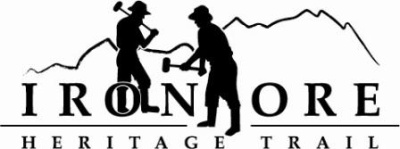 102 W. Washington Suite 232
Marquette, MI 49855
906-235-2923
ironoreheritage@gmail.comIRON ORE HERITAGE RECREATION AUTHORITYDRAFT BOARD MEETING MINUTES OF AUGUST 22, 2018ROLL CALL - Nick Leach, Marquette; Glenn Johnson, Marquette Township; Al Reynolds, Negaunee Township; Jim Thomas, Negaunee; Dawn Hoffman, Tilden Township; Jim Brennan, Republic Township; Lauren Luce, Marquette County
Excused Absence:  Don Britton, Chocolay; Larry Bussone, Ishpeming
Guests: Mike Lempinen, Kathy Peters
Staff:  Carol FulsherPUBLIC COMMENT ( Agenda Items – Limit to three minutes)  - No public comment
APPROVAL OF CONSENT AGENDA   - Hoffman motioned to approve consent agenda, Brennan seconded motion. 
Consent Agenda included: 
1) August meeting minutes; 2) July Balance sheet showing total assets of $578,813; total equity at $443,547 and total liabilities of $135,266; 3) July profit/loss showing July income of $19,466; July expenses of $49,622 for net profit of $(30,176). To date shows net income of $218,143; 4) Q3 budget v actual shows income at 216%; expenses at 63% for net income at 43%. To date net income is at 341%; 5) July General Ledger shows checks written 2124 through 2143 with exception of 2126 which was written in June; 6) August Bills to be total totaling $9854. Vote and motion carried. 
APPROVAL OF AGENDA – Leach motioned to approve agenda as presented, Johnson seconded motion. Vote and motion carried.  
OLD BUSINESS
A.  Michigan Grant UpdatesTrust Fund TF-0157 Weather Shelters – Working through DEQ permits. Sanders to provide an updated timeline for this project.  Was supposed to be bid out and finished in 2018 but looks like it will end up being a 2018/19 project.Lighting – Met with Grant reviewer on July 31 to review need.  Preliminary grant scores have not been received yet.492/35 Trailhead Purchase & Upgrades – Met with grant reviewer on July 31 to review need for purchase of land.  Preliminary grant scores have not been received yet.Carp River Kilns Grants – Fulsher working on WE Energies and Weyerhauser grants to help pay for this project.  Not optimistic about MCACA grant.  Discussion on asking carpenter and millwright union workers for funding since they helped with shoring up the kiln. Will work on getting trees cut and ground fill in place in 2018 to prepare for kiln resurrection in 2019. ORV updates – Summer maintenance task taken on by TEAM Riders. Discussion by board on a hit/run that took place on Humboldt section of ORV trail.  A woman, walking on the trail, was hit by an ORV’er who fled the scene.  Woman was injured. DNR talking with neighbors and police. Maintenance Items List – Maintenance continues to keep staff busy.  Contracted labor taking on lots of our work. 
		V.  NEW BUSINESSPhoto contract - Fulsher noted that our contract with Jason McCarthy has been altered.  He was to provide 100 photos for $1000 in one year.  He has not come close so we have agreed to provide another year but half the contract to $500.  Luce provided another photographer who can provide photos.  Fulsher to contact her.
Mile Markers – Fulsher noted that there are several mile markers needed that no one has sponsored yet. Johnson motioned to purchase mileage markers needed to enhance the trail in our member communities, Hoffman seconded motion.  Discussion on Humboldt and Ely needs, but won’t be included since they are not members. Vote and motion carried.  ADMINISTRATOR REPORT – Fulsher noted that we may get a big chunk of iron donated to us for the Carp River Kiln site.  
Fulsher asked to sit on committee in Ishpeming to help with area between 1st and 2nd Streets in Ishpeming.  Project will replace concrete along trail with new asphalt and provide information on prominent Ishpeming residents.  (This area is in front of Bell Financial/Bell Forest Products. We also have an interpretive sign in area).
Fulsher heard that MDOT will be working on Business Route M28 next year, including near Cliffs Shaft Museum. Might be opportunity to take out maintenance strip that is currently being used for spur trail and move inland to provide a green space between road and trail for safer trail. 
Lastly, Fulsher biked with a couple of travel writers provided through CVB.  Stories will appear online.
BOARD COMMENT - Brennan noted that the new Veterans Memorial in Republic has added a sidewalk up to trail.  Spruced up with grass seed as well.  
Johnson biked trail with friends from NY who loved trail. 
Leach noted that he received a complaint about trail maintenance guy.  
PUBLIC COMMENT – No public comment.
ADJOURNMENT - Brennan motioned to adjourn meeting at 5:45. Reynolds seconded motion. Vote and motion carried.